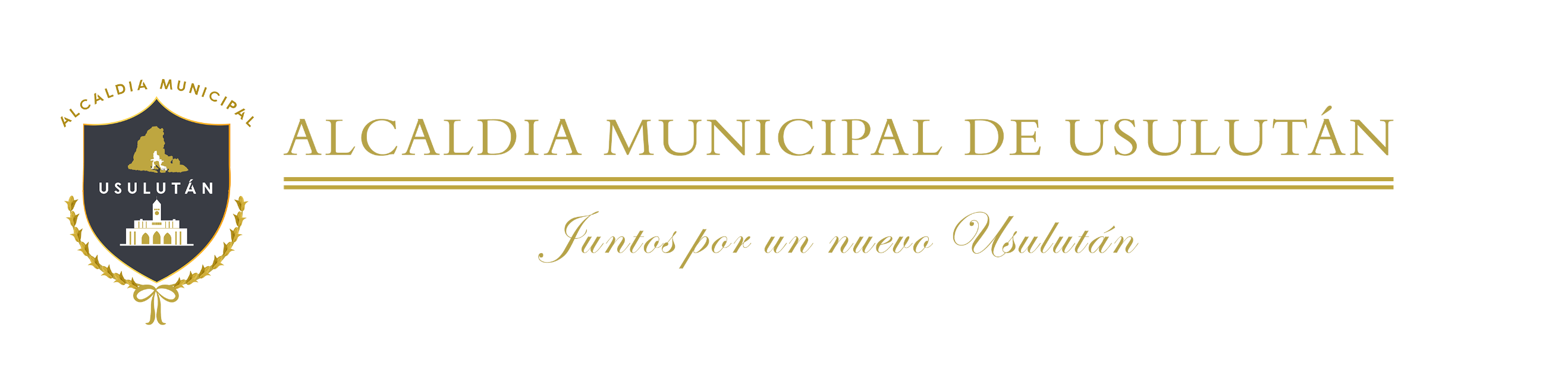 ESTADISTICAS DE LA UNIDAD DE ACCESO A LA INFORMACION PÚBLICA                        DE ENERO A DICIEMBRE 2023A continuación, se muestran las estadísticas de las solicitudes de información presentadas a la UAIP de la Alcaldía Municipal de Usulután. Del total de solicitudes presentadas en 18 ocasiones han acudido presencialmente a la UAIP para presentar su solicitud de información, y en 10 ocasiones se han realizado por medios electrónicos. El plazo de respuesta en promedio es de 1 a 10 días hábiles, en las solicitudes que no han requerido de una ampliación del plazo. Tiempo Promedio de Respuesta a solicitudes por la UAIP Alcaldía Municipal de Usulután. El plazo de respuesta en promedio es de 1 a 10 días hábiles y de ampliación del plazo de 5 días hábiles(prórroga). Cantidad de Solicitudes de información presentadas a la UAIP Alcaldía Municipal de Usulután por género. Se presenta el consolidado de la información solicitada tanto por el género masculino como el femenino. El primero solicitó información en 20 ocasiones mientras que el femenino ha solicitado información en 8 ocasiones se puede verificar que va en aumento la participación de solicitudes por parte del género femenino. Cantidad de solicitudes de información presentadas a la UAIP Alcaldía Municipal de Usulután por procedencia del solicitante. La gráfica de la procedencia de los solicitantes donde los nacionales presentaron 28 solicitudes de información mientras que, de los extranjeros, no se recibió ninguna. Cantidad de solicitudes de información presentadas a la UAIP, Alcaldía Municipal de Usulután por Sectores de la Población. Cantidad de personas peticionantes por departamento que realizon tramites de solicitudes de información en la UAIP, Alcaldía Municipal de Usulután.Cantidad de mujeres que solicitaron información de enero a diciembre 2023, por rango de edad.Cantidad de hombres que solicitaron información de enero a diciembre 2023, por rango de edad.FISICASELECTRÓNICAS TOTAL 1810 28TIEMPO PROMEDIOCANTIDAD DE SOLICITUDESTOTAL1 a 3 días6  64 a 6 días557 a 10 días12  1211 a 15 días5  5HOMBRES MUJERES TOTAL 20 8 28NACIONAL EXTRANJERO TOTAL 280 28 SECTORES DE LA POBLACIONCANTIDADESTUDIANTES7PERIODISTAS0ENTES PUBLICOS0SINDICATOS0NO RESPONDE0PROFESIONALES2PERSONAS JURIDICAS9ADESCO0ONGS0OTRO10DEPARTAMENTOCANTIDAD SOLICITUDESUSULUTAN17SAN SALVADOR5LA LIBERTAD1CHALATENANDO1SAN MIGUEL4TOTAL28EDADCANTIDAD                      DE MUJERES10-20021-30231-40541-50151-60061-MAS0TOTAL8EDADCANTIDAD                        DE HOMBRES10-20021-30331-40641-50551-60361-MAS3TOTAL20